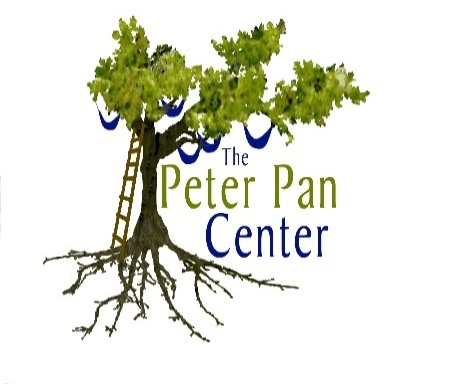                                                                     For Social & Emotional GrowthProudly Presents!The Adolescent Years Parent Education SeriesDesigned for Parents/Caregivers of Middle-High School-age ChildrenFacilitated By:Lonnie R. Ouellette with Guest Speaker, Donna Shea 6-Week Workshop Schedule Thursday EveningsSpringParents/caregivers of children with special needs (e.g. Autism, and related developmental disabilities) are encouraged to participate!   Full Series: $240/one parent/caregiverFull Series: $360/two parent(s)/caregiver(s)A la Carte Workshops:  $45/parentA la Carte Workshops:  $70/both parentsBabysitting is available (reserve ahead)$10/first child $5/additional childrenWorkshop Location: The Peter Pan Center60 Willow RoadAyer, MA  01432Registration InformationPre-registration required!Name: __________________________________________________Address: ________________________________________________City, ST, Zip: ____________________________________________Telephone: _____________________________________________E-Mail: __________________________________________________I (we) will be attending (please check workshop):Full seriesWorkshop #1 – 3/5/2015Workshop #2 – 3/12/2015Workshop #3 – 3/19/2015Workshop #4 – 3/26/2015Workshop #5 –4/2/2015Workshop #6 –4/9/2015 Reserve Babysitting - # of children _______All Workshops are from 6:30-8:00 PM.Checks should be made out to Lonnie R. Ouellette, and mailed to:The Peter Pan CenterP.O. Box 312Harvard, MA  01451Questions?  Please e-mail Lonnie at lrouellette.peterpancenter@gmail.com or call 978/772-1255.